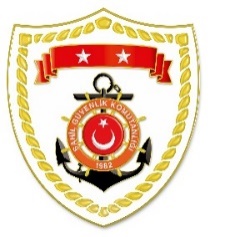 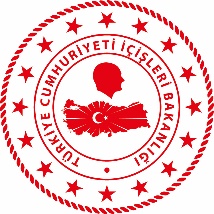 Marmara BölgesiEge BölgesiS.
NoTARİHMEVKİ VE ZAMANKURTARILAN SAYISIKURTARILAN/YEDEKLENEN TEKNE SAYISIAÇIKLAMA119 Kasım 2021İSTANBUL/Haliç Köprüsü13.131-Haliç Köprüsü’nden 1 şahsın denize atladığı bilgisinin alınması üzerine icra edilen arama kurtarma faaliyetleri neticesinde bahse konu şahıs deniz yüzeyinden alınarak sağ ve bilinci kapalı olarak Eminönü İskelesi’nde 112 Acil Sağlık Ambulansı personeline teslim edilmiştir.220 Kasım 2021İSTANBUL/Büyükçekmece15.031-Büyükçekmece’de 1 şahsın denize atladığı bilgisinin alınması üzerine icra edilen arama kurtarma faaliyetleri neticesinde bahse konu şahıs deniz yüzeyinden alınarak sağ ve bilinci açık olarak Gürpınar Sahil Güvenlik İskelesi’nde 112 Acil Sağlık Ambulansı personeline teslim edilmiştir.320 Kasım 2021İSTANBUL/Kartal17.4041Kartal açıklarında makine arızası nedeniyle sürüklenen özel bir tekne, içerisinde bulunan 4 şahıs ile birlikte yedeklenerek Kartal İskelesi’ne intikal ettirilmiştir.421 Kasım 2021İSTANBUL/Büyükçekmece00.452-Büyükçekmece’de denize atlayan alkollü 1 şahsı kurtarmak üzere başka 1 şahsın denize atladığı, her iki şahsın da geri dönmediği bilgisinin alınması üzerine icra edilen arama kurtarma faaliyetleri neticesinde bahse konu şahıslar deniz yüzeyinden alınarak sağ ve bilinci açık olarak Büyükçekmece İskelesi’nde 112 Acil Sağlık Ambulansı personeline teslim edilmiştir.S.
NoTARİHMEVKİ VE ZAMANKURTARILAN SAYISIKURTARILAN/YEDEKLENEN TEKNE SAYISIAÇIKLAMA119 Kasım 2021İZMİR/Dikili
00.5028-Dikili açıklarında Yunanistan unsurları tarafından Türk Karasularına geri itilen lastik bot içerisindeki 28 düzensiz göçmen kurtarılmıştır.219 Kasım 2021İZMİR/Dikili
03.4526-Dikili açıklarında yardım talebinde bulunan lastik bot içerisindeki 26 düzensiz göçmen kurtarılmıştır. 319 Kasım 2021AYDIN/Kuşadası08.3011Kuşadası açıklarında makine arızası nedeniyle yardım talebinde bulunan özel bir tekne, içerisinde bulunan 1 şahıs ile birlikte yedeklenerek Kuşadası Setur Marina’ya intikal ettirilmiştir.420 Kasım 2021AYDIN/Kuşadası13.0021Kuşadası açıklarında motor arızası nedeniyle yardım talebinde bulunan fiber bir tekne, içerisinde bulunan 2 şahıs ile birlikte yedeklenerek Kuşadası Limanı’na intikal ettirilmiştir.521 Kasım 2021İZMİR/Dikili02.009-Dikili açıklarında Yunanistan unsurları tarafından Türk Karasularına geri itilen can salı içerisindeki 9 düzensiz göçmen kurtarılmıştır.621 Kasım 2021AYDIN/Kuşadası11.554-Kuşadası açıklarında Yunanistan unsurları tarafından geri itilen ve kendi imkanlarıyla Milli Park Poyraz kayalıkları üzerine çıkan 4 düzensiz göçmen kurtarılmıştır.